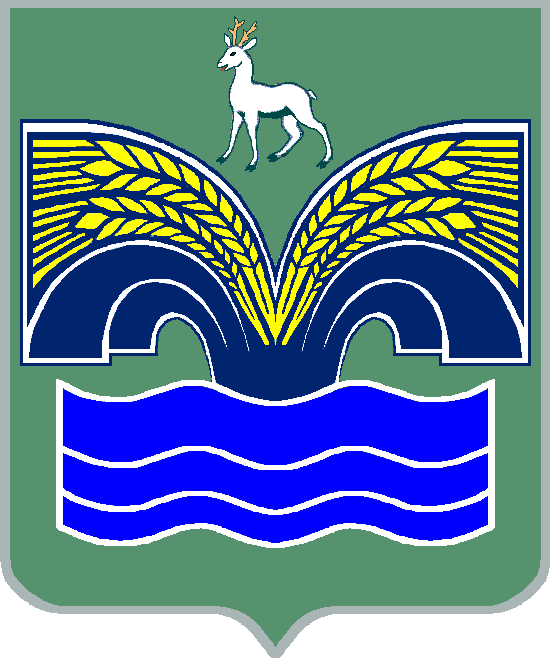 СОБРАНИЕ ПРЕДСТАВИТЕЛЕЙСЕЛЬСКОГО ПОСЕЛЕНИЯ ХОРОШЕНЬКОЕ МУНИЦИПАЛЬНОГО РАЙОНА КРАСНОЯРСКИЙСАМАРСКОЙ ОБЛАСТИТРЕТЬЕГО СОЗЫВАРЕШЕНИЕот 20 декабря 2018 года № 34  Об определении перечня мест (объектов) для отбывания наказания в виде обязательных работ и исправительных работ на территории сельского поселения Хорошенькое муниципального района Красноярский Самарской области на 2019 год        В целях создания условий для исполнения наказаний в виде обязательных работ, в соответствии с уголовным кодексом Российской Федерации, Уголовно-исполнительным кодексом Российской Федерации, руководствуясь Уставом сельского поселения Хорошенькое муниципального района Красноярский Самарской области, ст. 35 Устава сельского поселения Хорошенькое Собрание представителей сельского поселения Хорошенькое муниципального района Красноярский Самарской области РЕШИЛО:Утвердить перечень объектов для отбывания осужденными наказания в виде обязательных работ на территории сельского поселения Хорошенькое муниципального района Красноярский Самарской области на 2019 год (приложение № 1).Утвердить перечень мест для отбывания осужденными наказания в виде исправительных работ для лиц, не имеющих основного места работы на территории сельского поселения Хорошенькое муниципального района Красноярский на 2019 год (приложение № 2).Утвердить перечень видов обязательных работ (приложение № 3).Настоящее постановление опубликовать в газете «Красноярский вестник» и разместить на официальном сайте администрации муниципального района Красноярский Самарской области в сети Интернет в разделе «Поселения/Хорошенькое».    5.  Настоящее решение вступает в силу со дня его официального             опубликования. ПРИЛОЖЕНИЕ № 1 к решению Собрания представителейсельского поселения Хорошенькоемуниципального района Красноярскийот 20 декабря 2018 года № 34  ПЕРЕЧЕНЬОБЪЕКТОВ ДЛЯ ОТБЫВАНИЯ ОСУЖДЕННМИ НАКАЗАНИЯ В ВИДЕ ОБЯЗАТЕЛЬНЫХ РАБОТ НА ТЕРРИТОРИИ СЕЛЬСКОГО ПОСЕЛЕНИЯ ХОРОШЕНЬКОЕ МУНИЦИПАЛЬНОГО РАЙОНА КРАСНОЯРСКИЙ САМАРСКОЙ ОБЛАСТИ НА 2019 год                              ПРИЛОЖЕНИЕ № 2	ПРИЛОЖЕНИЕ № 2 к решению Собрания представителейсельского поселения Хорошенькоемуниципального района Красноярскийот 20  декабря 2018 года № 34ПЕРЕЧЕНЬМЕСТ ДЛЯ ОТБЫВАНИЯ ОСУЖДЕННЫМИ НАКАЗАНИЯ В ВИДЕ ИСПРАВИТЕЛЬНЫХ РАБОТ ДЛЯ ЛИЦ, НЕ ИМЕЮЩИХ ОСНОВНОГО МЕСТА РАБОТЫ НА ТЕРРИТОРИИ СЕЛЬСКОГО ПОСЕЛЕНИЯ ХОРОШЕНЬКОЕ МУНИЦИПАЛЬНОГО РАЙОНА КРАСНОЯРСКИЙ САМАРСКОЙ ОБЛАСТИ НА 2019 годПРИЛОЖЕНИЕ № 3 к решению Собрания представителейсельского поселения Хорошенькоемуниципального района Красноярскийот 20 декабря 2018 года № 34 ПЕРЕЧЕНЬВИДОВ ОБЯЗАТЕЛЬНЫХ РАБОТ НА ТЕРРИТОРИИ СЕЛЬСКОГО ПОСЕЛЕНИЯ ХОРОШЕНЬКОЕ МУНИЦИПАЛЬНОГО РАЙОНА КРАСНОЯРСКИЙ САМАРСКОЙ ОБЛАСТИ Период зимней уборки (с 1 октября до 1 апреля):- сгребание и подметание снега с тротуаров, на дворовых территориях, придомовых и внутриквартальных проездах;- очистка дорожных покрытий в местах, недоступных для дорожной техники;- очистка территорий  автобусных остановок от снега;- удаление снежно-ледяных образований путем скалывания и перемещения уплотненного снега и льда в лотковой зоне дорог;-общестроительные, слесарные, сантехнические, погрузо-разгрузочные работы, уборка помещений, благоустроительные работы.Период летней уборки (с 1 апреля до 1 октября):- зачистка тротуаров, удаление снега;- очистка от мусора и мойки урны;- очистка от мусора территорий контейнерных площадок, мойка мусоросборников;- погрузочно-разгрузочные работы, уборка помещений;- скашивание сорной растительности;- земляные работы;-вырубка деревьев и кустарников, обрезка веток;- посадка деревьев и кустарников, цветочной рассады, побелка деревьев;- очистка и озеленение территорий мероприятий и организаций, улиц, скверов сельского поселения Хорошенькое;- ремонт забора в сквере;- благоустройства и очистка территорий автобусных остановок; -подсобные работы при устройстве тротуаров и подъездных путей;- окраска элементов благоустройства (заборы, лавочки, игровые площадки, автобусные остановки);- очистка дорожных покрытий в местах, недоступных для дорожной техники;- благоустройство кладбищ, мест воинских захоронений;- косметический ремонт зданий и помещений.3. Круглогодичный период (с 1 января по 31 декабря)    - погрузка крупногабаритных отходов.    - очистка от мусора территорий контейнерных площадок;    - уборка производственных и служебных помещений.Председатель Собрания представителей сельского поселения Хорошенькое муниципального района Красноярский Самарской области ________     _____  В.И. КарягинаГлава сельского поселенияХорошенькое муниципального районаКрасноярский Самарской области_______________  С.А. Паничкин№п/пНаименование организации1Администрация сельского поселения Хорошенькое№п/пНаименование организацииООО «Премьер – Агро»ООО «Хорошенькое-Агро»ООО Агрокомплекс «Конезавод «Самарский»ГБУ СО «Потаповский пансионат для инвалидов (психоневрологический интернат)»